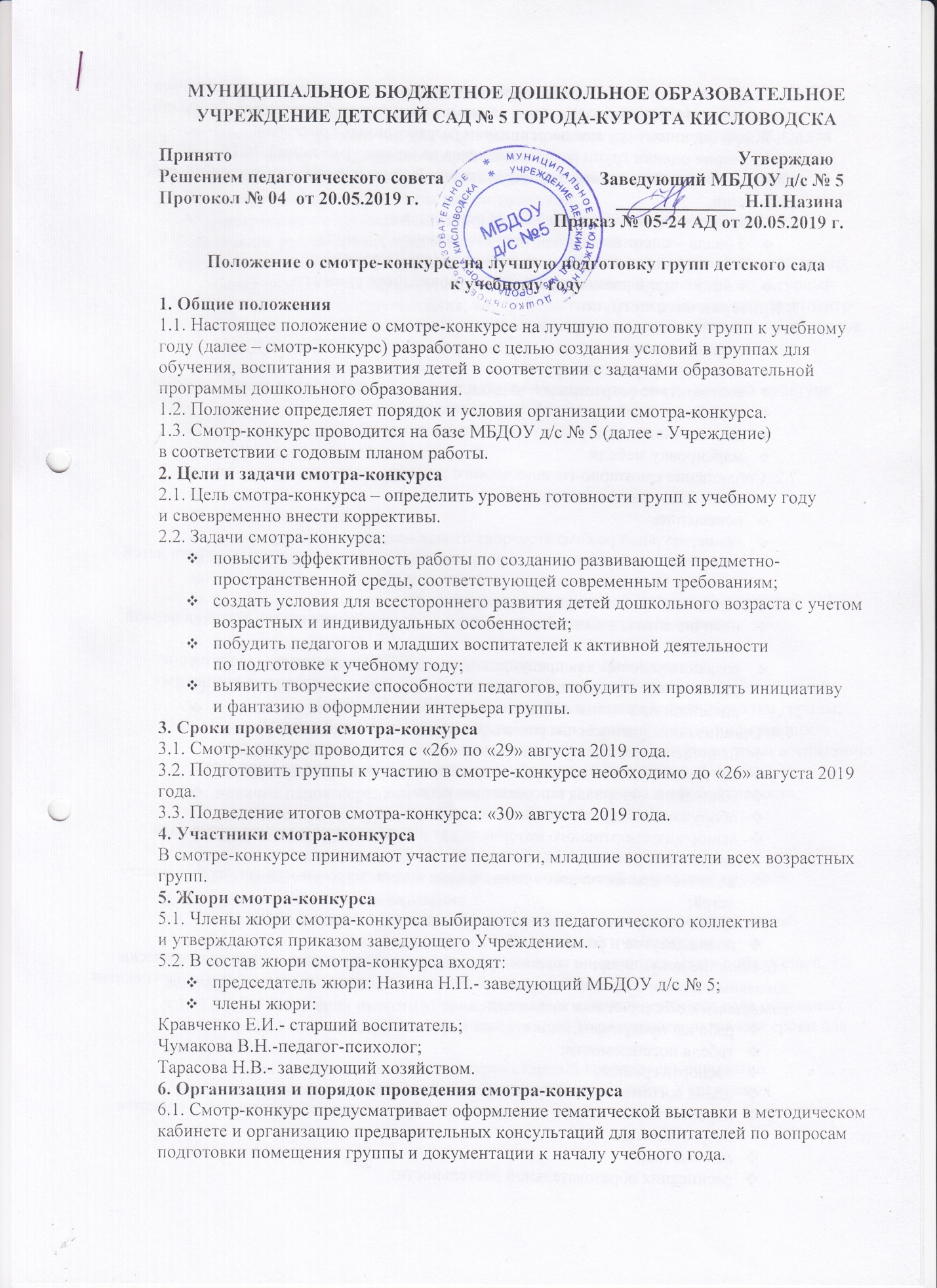 6.2. Старший воспитатель заранее сообщает о сроках проведения смотра-конкурса и вывешивает информацию на стенд, знакомит воспитателей с критериями оценки.6.3. Жюри оценивает группы на основании разработанных критериев.6.4. Критерии оценки групп разрабатываются на основе требований ФГОС ДО к развивающей предметно-пространственной среде и санитарно-гигиенических требований.6.5. Жюри оценивает группы по 3-балльной системе:3 балла – оцениваемый критерий на высоком уровне;2 балла – оцениваемый критерий на среднем уровне;1 балл – оцениваемый критерий на уровне ниже среднего.7. Критерии оценки групп В ходе смотра-конкурса жюри оценивает:7.1. Состояние групп:эстетику оформления группы;соответствие возрастным и индивидуальным особенностям детей;инновационный подход к оформлению группы;достаточность, доступность, мобильность материала;маркировку мебели.7.2. Соблюдение санитарно-гигиенического режима:санитарное состояние группы;освещение;температурный режим;наличие оборудования: для сервировки стола; мытья игрушек; дежурств детей (в соответствии с возрастом); закаливания.7.3. Обеспечение охраны жизни и здоровья детей:наличие аптечки в недоступном для детей месте с правилами оказания первой помощи;создание условий для предупреждения детского травматизма (отсутствие стеклянных, торчащих и острых предметов, гвоздей, ядовитых комнатных растений, прочность мебели и другого оборудования).7.4. Организацию физического развития и оздоровительной работы:наличие комплексов утренней гимнастики и гимнастки после сна;картотеки подвижных игр (в том числе для проведения на прогулке);выносного материала к подвижным играм;оборудования для развития движений;выносного спортивного материала для использования в разное время года.7.5. Планирование работы:наличие перспективного плана по всем видам деятельности согласно возрасту детей;цикла бесед, конспектов экскурсий на природу в разное время года;плана досугов и развлечений.7.6. Наличие документации (оценивается перечень документов, которые закреплены локальным актом в данной конкретной дошкольной организации и оформление которых относится к обязанностям педагога):рабочей программы;табеля посещаемости;паспорта группы;плана воспитательно-образовательной работы;перспективных планов по всем видам образовательной деятельности с учетом возраста детей;режима дня;расписания образовательной деятельности;тетради протоколов родительских собраний;листов адаптации (для групп раннего и младшего возрастов);комплекса мероприятий для облегчения процесса адаптации детей к ДОО (для групп раннего и младшего возрастов);плана взаимодействия с родителями (законными представителями) детей;инструкции по охране труда для сотрудников;инструкции по технике безопасности и охране жизни и здоровья детей;7.7. Состояние развивающей предметно-пространственной среды:наличие и оформление развивающих центров (уголков) в группе: игровой центр; центр опытов и экспериментов; уголок ИЗО; книжный уголок; физкультурный уголок; центр конструирования; центр дидактических и развивающих игр (центр интеллектуального развития); уголок театрализации; музыкальный уголок; уголок по ПДД и ОБЖ; уголок малой родины; уголок уединения;наличие наглядного материала;материала для индивидуальной работы по развитию речи и звуковой культуре речи;игрового оборудования;игрушек для игр с песком и водой;интеллектуальных игр;настольных игр;конструктивных игр;материала для изобразительного творчества;материала для ручного труда;оборудования для труда;материала для экологического развития;ознакомления с традициями, культурой и бытом русского народа;музицирования;материала и оборудования для детского экспериментирования.7.8. Организацию взаимодействия с родителями (законными представителями) детей:наличие родительского уголка и размещение в нем: визитной карточки группы; меню, режима дня, расписания образовательной деятельности; информации о ежедневной работе с детьми; рекомендаций (памяток) по развитию и воспитанию детей; характеристики возрастных особенностей детей данной группы;наличие папок-передвижек (содержание, актуальность, информативность, методической доступность представленного материала);наличие панорамы добрых дел.7.9. Наличие и художественной литературы, оформление картотеки.7.10. Состояние участка, который закреплен за конкретной возрастной группой.8. Подведение итогов и награждение 8.1. Члены жюри подводят итоги смотра-конкурса по результатам оценки групп в соответствии с критериями и озвучивают их на педагогическом совете.8.2. При подведении итогов смотра-конкурса члены жюри определяют победителей, занявших 1-е, 2-е, 3-е места.8.3. В случае выявления низкого уровня готовности к началу учебного года отдельных групп по результатам смотра-конкурса заведующий Учреждением назначает сроки для повторной проверки.8.4. По итогам проведения смотра-конкурса старший воспитатель совместно с воспитателями оформляет фотоотчет и размещает его на сайте Учреждения.